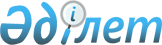 "2018 – 2020 жылдарға арналған аудандық бюджет туралы" Мойынқұм аудандық мәслихатының 2017 жылғы 21 желтоқсандағы №19-3 шешіміне өзгерістер енгізу туралыЖамбыл облысы Мойынқұм аудандық мәслихатының 2018 жылғы 21 мамырдағы № 25-3 шешімі. Жамбыл облысы Әділет департаментінде 2018 жылғы 23 мамырда № 3826 болып тіркелді
      РҚАО-ның ескертпесі.

      Құжаттың мәтінінде түпнұсқаның пунктуациясы мен орфографиясы сақталған.
      Қазақстан Республикасының 2008 жылғы 4 желтоқсандағы Бюджет кодексінің 109 бабына, "Қазақстан Республикасындағы жергілікті мемлекеттік басқару және өзін-өзі басқару туралы" Қазақстан Республикасының 2001 жылғы 23 қаңтардағы Заңының 6-бабына және "2018-2020 жылдарға арналған облыстық бюджет туралы" Жамбыл облыстық мәслихатының 2017 жылғы 11 желтоқсандағы № 18-3 шешіміне өзгерістер енгізу туралы" Жамбыл облыстық мәслихаттың 2018 жылғы 14 мамырдағы 23-2 шешіміне (нормативтік құқықтық актілерді мемлекеттік тіркеу тізілімінде № 3819 болып тіркелген) сәйкес аудандық мәслихат ШЕШІМ ҚАБЫЛДАДЫ:
      1. "2018-2020 жылдарға арналған аудандық бюджет туралы" Мойынқұм аудандық мәслихатының 2017 жылғы 21 желтоқсандағы № 19-3 шешіміне (нормативтік құқықтық актілерді мемлекеттік тіркеу тізілімінде № 3651 болып тіркелген, 2018 жылдың 5 қаңтарда аудандық "Мойынқұм таңы" газетінде жарияланған) келесі өзгерістер енгізілсін:
      1 тармақта:
      1) тармақшада:
      "6 889 178" деген сандары "7 021 171" деген сандарымен ауыстырылсын;
      "5 475 856" деген сандары "5 607 849" деген сандарымен ауыстырылсын;
      2) тармақшада:
      "6 954 825" деген сандары "7 086 818" деген сандарымен ауыстырылсын.
      Аталған шешімнің 1, 5 қосымшалары осы шешімнің 1, 2 қосымшаларына сәйкес жаңа редакцияда мазмұндалсын.
      2. Осы шешімнің орындалуына бақылау және интернет-ресурстарында жариялауды аудандық мәслихаттың аумақтың экономикалық дамуы, бюджет және жергілікті салықтар, өнеркәсіп салаларын, ауыл шаруашылығы мен кәсіпкерлік салаларын дамыту, аумақтық құрылыс, жер учаскесін сатып алу туралы жобаларын қарау, қоршаған ортаны қорғау мәселелері жөніндегі тұрақты комиссиясына жүктелсін.
      3. Осы шешім әділет органдарында мемлекеттік тіркеуден өткен күннен бастап күшіне енеді және 2018 жылдың 1 қаңтарынан бастап қолданысқа енгізіледі. 2018 жылға арналған Мойынқұм аудандық бюджеті 2018 жылға арналған ауылдық округтарының бюджеттік бағдарламалары тізбесі
					© 2012. Қазақстан Республикасы Әділет министрлігінің «Қазақстан Республикасының Заңнама және құқықтық ақпарат институты» ШЖҚ РМК
				
      Аудандық мәслихат сессиясының төрайымы 

Т. Карибаева

      Аудандық мәслихат хатшысы 

Ш. Исабеков
Мойынқұм аудандық мәслихатының
2018 жылғы 21 мамырдағы
№ 25-3 шешіміне 1 қосымша
Мойынқұм аудандық мәслихатының
2017 жылғы 21 желтоқсандағы
№ 19-3 шешіміне 1 қосымша
Санаты
Санаты
Санаты
Санаты
Санаты
Сомасы, мың теңге
Сыныбы 
Сыныбы 
Сыныбы 
Сыныбы 
Сомасы, мың теңге
Ішкі сыныбы
Ішкі сыныбы
Сомасы, мың теңге
Атауы
Сомасы, мың теңге
1
2
2
3
4
5
1. КІРІСТЕР
7021171
1
Салықтық түсімдер
1399354
01
01
Табыс салығы
183491
2
Жеке табыс салығы
183491
03
03
Әлеуметтiк салық
150880
1
Әлеуметтік салық
150880
04
04
Меншiкке салынатын салықтар
1011001
1
Мүлiкке салынатын салықтар
959140
3
Жер салығы
3132
4
Көлiк құралдарына салынатын салық
47629
5
Бірыңғай жер салығы
1100
05
05
Тауарларға, жұмыстарға және қызметтерге салынатын iшкi салықтар
21050
2
Акциздер
4794
3
Табиғи және басқа да ресурстарды пайдаланғаны үшiн түсетiн түсiмдер
8208
4
Кәсiпкерлiк және кәсiби қызметтi жүргiзгенi үшiн алынатын алымдар
6797
5
Ойын бизнесіне салық
1251
07
07
Басқа да салықтар
28332
1
Басқа да салықтар
28332
08
08
Заңдық маңызы бар әрекеттерді жасағаны және (немесе) оған уәкілеттігі бар мемлекеттік органдар немесе лауазымды адамдар құжаттар бергені үшін алынатын міндетті төлемдер
4600
1
Мемлекеттік баж
4600
2
Салықтық емес түсiмдер
3616
01
01
Мемлекеттік меншіктен түсетін кірістер
519
1
Мемлекеттік кәсіпорындардың таза кірісі бөлігінің түсімдері
18
5
Мемлекеттік меншігіндегі мүлікті жалға беруден түсетін кірістер
500
7
Мемлекеттік бюджеттен берілген кредиттер бойынша сыйақылар
1
04
04
Мемлекеттік бюджеттен қаржыландырылатын, сондай-ақ Қазақстан Республикасы Ұлттық Банкінің бюджетінен (шығыстар сметасынан) қамтылатын және қаржыландырылатын мемлекеттік мекемелер салатын айыппұлдар, өсімпұлдар, санкциялар, өндіріп алулар
351
1
Мұнай секторы ұйымдарынан түсетін түсімдерді қоспағанда, мемлекеттік бюджеттен қаржыландырылатын, сондай-ақ Қазақстан Республикасы Ұлттық Банкінің бюджетінен (шығыстар сметасынан) қамтылатын және қаржыландырылатын мемлекеттік мекемелер салатын айыппұлдар, өсімпұлдар, санкциялар, өндіріп алулар
351
06
06
Басқа да салықтық емес түсiмдер
2746
1
Басқа да салықтық емес түсiмдер
2746
3
Негізгі капиталды сатудан түсетін түсімдер
10352
01
01
Мемлекеттік мекемелерге бекітілген мемлекеттік мүлікті сату
852
1
Мемлекеттік мекемелерге бекітілген мемлекеттік мүлікті сату
852
03
03
Жердi және материалдық емес активтердi сату
9500
1
Жерді сату
1500
2
Материалдық емес активтерді сату
8000
 4
Трансферттердің түсімдері
5607849
 02
 02
Мемлекеттік басқарудың жоғары тұрған органдарынан түсетін трансферттер
5607849
2
Облыстық бюджеттен түсетін трансферттер
5607849
Функционалдық топ 
Функционалдық топ 
Функционалдық топ 
Функционалдық топ 
Функционалдық топ 
Сомасы, мың теңге
Әкiмшiсi
Әкiмшiсi
Әкiмшiсi
Сомасы, мың теңге
Бағдарлама
Бағдарлама
Сомасы, мың теңге
Атауы
Сомасы, мың теңге
1
1
2
3
4
5
2. ШЫҒЫНДАР
7086818
01
01
Жалпы сипаттағы мемлекеттiк қызметтер 
549252
112
Аудан (облыстық маңызы бар қала) мәслихатының аппараты
20832
001
Аудан (облыстық маңызы бар қала )мәслихатының қызметін қамтамасыз ету жөніндегі қызметтер
20412
003
Мемлекеттік органның күрделі шығыстары
420
122
Аудан (облыстық маңызы бар қала) әкімінің аппараты
221761
001
Аудан (облыстық маңызы бар қала) әкімінің қызметін қамтамасыз ету жөніндегі қызметтер
162181
003
Мемлекеттік органның күрделі шығыстары
59580
123
Қаладағы аудан, аудандық маңызы бар қала, кент, ауыл , ауылдық округ әкімінің аппараты
226928
001
Қаладағы аудан, аудандық маңызы бар қаланың, кент, ауыл, ауылдық округ әкімінің қызметін қамтамасыз ету жөніндегі қызметтер
223568
022
Мемлекеттік органның күрделі шығыстары
3360
452
Ауданның (облыстық маңызы бар қаланың) қаржы бөлімі
26833
001
Ауданның (облыстық маңызы бар қаланың) бюджетін орындау жәнекоммуналдық меншігін басқару саласындағы мемлекеттік саясатты іске асыру жөніндегі қызметтер
20704
010
Жекешелендіру, коммуналдық меншікті басқару, жекешелендіруден кейінгі қызмет және осыған байланысты дауларды реттеу
400
018
Мемлекеттік органның күрделі шығыстары
4651
113
Жергілікті бюджеттерден берілетін ағымдағы нысаналы трансферттер
1078
453
Ауданның (облыстық маңызы бар қаланың) экономика және бюджеттік жоспарлау бөлімі
20135
001
Экономикалық саясатты, мемлекеттік жоспарлау жүйесін қалыптастыру және дамыту саласындағы мемлекеттік саясатты іске асыру жөніндегі қызметтер
19755
004
Мемлекеттік органның күрделі шығыстары
380
458
Ауданның (облыстық маңызы бар қаланың) тұрғын үй-коммуналдық шаруашылығы, жолаушылар көлігі және автомобиль жолдары бөлімі
18977
001
Жергілікті деңгейде тұрғын үй-коммуналдық шаруашылығы, жолаушылар көлігі және автомобиль жолдары саласындағы мемлекеттік саясатты іске асыру жөніндегі қызметтер
14877
013
Мемлекеттік органның күрделі шығыстары
3900
113
Жергілікті бюджеттерден берілетін ағымдағы нысаналы трансферттер
200
494
Ауданның (облыстық маңызы бар қаланың) кәсіпкерлік және өнеркәсіп бөлімі
13786
001
Жергілікті деңгейде кәсіпкерлікті және өнеркәсіпті дамыту саласындағы мемлекеттік саясатты іске асыру жөніндегі қызметтер
9944
003
Мемлекеттік органның күрделі шығыстары
3842
02
02
Қорғаныс
29482
122
Аудан (облыстық маңызы бар қала) әкімінің аппараты
7541
005
Жалпыға бірдей әскери міндетті атқару шеңберіндегі іс-шаралар
7541
122
Аудан (облыстық маңызы бар қала) әкімінің аппараты
21941
006
Аудан (облыстық маңызы бар қала) ауқымындағы төтенше жағжайлардың алдын алу және оларды жою
21941
03
03
Қоғамдық тәртіп, қауіпсіздік, құқықтық, сот, қылмыстық-атқару қызметі
5000
458
Ауданның (облыстық маңызы бар қаланың) тұрғын үй-коммуналдық шаруашылығы, жолаушылар көлігі және автомобиль жолдары бөлімі
5000
021
Елді мекендерде жол қозғалысы қауіпсіздігін қамтамасыз ету
5000
04
04
Бiлiм беру
4066933
464
Ауданның (облыстық маңызы бар қаланың) білім бөлімі
565607
009
Мектепкедейінгі тәрбие мен оқыту ұйымдарының қызметін қамтамасыз ету
154499
024
Мектепке дейінгі білім беру ұйымдарында мемлекеттік білім беру тапсырыстарын іске асыруға аудандық маңызы бар қала, ауыл, кент, ауылдық округ бюджеттеріне берілетін ағымдағы нысаналы трансферттер
209421
040
Мектепке дейінгі білім беру ұйымдарында мемлекеттік білім беру тапсырысын іске асыруға
201687
466
Ауданның (облыстық маңызы бар қаланың) сәулет, қала құрылысы және құрылыс бөлімі
3000
037
Мектепке дейінгі тәрбие және оқыту объектілерін салу және реконструкциялау
3000
123
Қаладағы аудан, аудандық маңызы бар қала, кент, ауыл , ауылдық округ әкімінің аппараты
166
005
Ауылдық жерлерде балаларды мектепке дейін тегін алып баруды және кері алып келуді ұйымдастыру
166
464
Ауданның (облыстық маңызы бар қаланың) білім бөлімі
2998956
003
Жалпы білім беру
2712125
006
Балаларға қосымша білім беру
286831
465
Ауданның (облыстық маңызы бар қаланың) дене шынықтыру және спорт бөлімі
56011
017
Балалар мен жасөспірімдерге спорт бойынша қосымша білім беру
56011
466
Ауданның (облыстық маңызы бар қаланың) сәулет, қала құрылысы және құрылыс бөлімі
164001
021
Бастауыш, негізгі орта және жалпы орта білім беру объектілерін салу және реконструкциялау
164001
464
Ауданның (облыстық маңызы бар қаланың) білім бөлімі
279192
001
Жергілікті деңгейде білім беру саласындағы мемлекеттік саясатты іске асыру жөніндегі қызметтер
17885
004
Ауданның ( облыстық маңызы бар қаланың) мемлекеттік білім беру мекемелерінде білім беру жүйесін ақпараттандыру
9000
005
Ауданның (областық маңызы бар қаланың) мемлекеттік білім беру мекеме-лер үшін оқулықтар мен оқу-әдiстемелiк кешендерді сатып алу және жеткізу
69540
007
Аудандық (қалалалық) ауқымдағы мектеп олимпиадаларын және мектептен тыс іс-шараларды өткiзу
9000
012
Мемлекеттік органның күрделі шығыстары
1000
015
Жетім баланы (жетім балаларды) және ата-аналарының қамқорынсыз қалған баланы (балаларды) күтіп-ұстауға қамқоршыларға (қорғаншыларға) ай сайынға ақшалай қаражат төлемі
7215
022
Жетім баланы (жетім балаларды) және ата-аналарының қамқорынсыз қалған баланы (балаларды) асырап алғаны үшін Қазақстан азаматтарына біржолғы ақша қаражатын төлеуге арналған төлемдер
500
029
Балалар мен жасөспірімдердің психикалық денсаулығын зерттеу және халыққа психологиялық-медициналық-педагогикалық консультациялық көмек көрсету
19249
067
Ведомстволық бағыныстағы мемлекеттік мекемелерінің және ұйымдарының күрделі шығыстары
145803
06
06
Әлеуметтiк көмек және әлеуметтiк қамсыздандыру
387484
451
Ауданның (облыстық маңызы бар қаланың) жұмыспен қамту және әлеуметтік бағдарламалар бөлімі
85092
005
Мемлекеттік атаулы әлеуметтік көмек
85092
451
Ауданның (облыстық маңызы бар қаланың) жұмыспен қамту және әлеуметтік бағдарламалар бөлімі
249306
002
Жұмыспен қамту бағдарламасы
165199
004
Ауылдық жерлерде тұратын денсаулық сақтау, білім беру, әлеуметтік қамтамасыз ету, мәдениет, спорт және ветеринар мамандарына отын сатып алуға Қазақстан Республикасының заңнамасына сәйкес әлеуметтік көмек көрсету
9600
006
Тұрғын үйге көмек көрсету
100
007
Жергілікті өкілетті органдардың шешімі бойынша мұқтаж азаматтардың жекелеген топтарына әлеуметтік көмек
7592
010
Үйден тәрбиеленіп оқытылатын мүгедек балаларды материалдық қамтамасыз ету
1806
014
Мұқтаж азаматтарға үйде әлеуметтік көмек көрсету
9105
017
Оңалтудың жеке бағдарламасына сәйкес мұқтаж мүгедектерді міндетті гигиеналық құралдармен қамтамасыз ету, қозғалуға қиындығы бар бірінші топтағы мүгедектерге жеке көмекшінің және есту бойынша мүгедектерге қолмен көрсететін тіл маманының қызметтерін ұсыну
24130
023
Жұмыспен қамту орталықтарының қызметін қамтамасыз ету
31774
451
Ауданның (облыстық маңызы бар қаланың) жұмыспен қамту және әлеуметтік бағдарламалар бөлімі
53086
001
Жергілікті деңгейдехалық үшін әлеуметтік бағдарламаларды жұмыспен қамтуды қамтамасыз етуді іске асыру саласындағы мемлекеттік саясатты іске асыру жөніндегі қызметтер
37401
011
Жәрдемақыларды және басқада әлеуметтік төлемдерді есептеу, төлеуменжеткізубойыншақызметтергеақытөлеу
400
021
Мемлекеттік органның күрделі шығыстары
190
050
Қазақстан Республикасында мүгедектердің құқықтарын қамтамасызетужәнеөмірсүрусапасынжақсарту жөніндегі 2012 - 2018 жылдарға арналғаніс-шаралар жоспарын іске асыру
3050
067
Ведомстволық бағыныстағы мемлекеттік мекемелер мен ұйымдардың күрделі шығыстары
7635
113
Жергілікті бюджеттерден берілетін ағымдағы нысаналы трансферттер
4410
07
07
Тұрғын үй-коммуналдық шаруашылық
813806
466
Ауданның (облыстық маңызы бар қаланың) сәулет, қала құрылысы және құрылыс бөлімі
8000
004
Инженерлік-коммуникациялық инфрақұрылымды жобалау, дамыту және (немесе) жайластыру
8000
458
Ауданның (облыстық маңызы бар қаланың) тұрғын үй-коммуналдық шаруашылығы, жолаушылар көлігі және автомобиль жолдары бөлімі
160000
012
Сумен жабдықтау және су бұру жүйесінің жұмыс істеуі
160000
466
Ауданның (облыстық маңызы бар қаланың) сәулет, қала құрылысы және құрылыс бөлімі
481814
058
Елді мекендердегі сумен жабдықтау және су бұру жүйелерін дамыту
481814
123
Қаладағы аудан, аудандық маңызы бар қала, кент, ауыл, ауылдық округ әкімінің аппараты
13570
008
Елді мекендердегі көшелерді жарықтандыру
12276
009
Елді мекендердің санитариясын қамтамасыз ету
1294
458
Ауданның (облыстық маңызы бар қаланың) тұрғын үй-коммуналдық шаруашылығы, жолаушылар көлігі және автомобиль жолдары бөлімі
150422
018
Елді мекендерді абаттандыру мен көгалдандыру
150422
08
08
Мәдениет, спорт, туризм және ақпараттық кеңістiк
260243
455
Ауданның (облыстық маңызы бар қаланың) мәдениет және тілдерді дамыту бөлімі
89448
003
Мәдени-демалыс жұмысын қолдау
89448
466
Ауданның (облыстық маңызы бар қаланың) сәулет, қала құрылысы және құрылыс бөлімі
3000
011
Мәдениет объектілерін дамыту
3000
465
Ауданның (облыстық маңызы бар қаланың) дене шынықтыру және спорт бөлімі
15259
001
Жергілікті деңгейде дене шынықтыру және спорт саласындағы мемлекеттік саясатты іске асыру жөніндегі қызметтер
9059
005
Ұлттық және бұқаралық спорт түрлерін дамыту
1000
006
Аудандық (облыстық маңызы бар қалалық) деңгейде спорттық жарыстар өткізу
1700
007
Әртүрлi спорт түрлерi бойынша аудан (облыстық маңызы бар қала) құрама командаларының мүшелерiн дайындау және олардың облыстық спорт жарыстарына қатысуы
2500
032
Ведомствалық бағыныстағы мемлекеттік мекемелер мен ұйымдардың күрделі шығыстары
1000
455
Ауданның (облыстық маңызы бар қаланың) мәдениет және тілдерді дамыту бөлімі
41220
006
Аудандық (қалалық) кiтапханалардың жұмыс iстеуi
41220
456
Ауданның (облыстық маңызы бар қаланың) ішкі саясат бөлімі
31000
002
Мемлекеттік ақпараттық саясат жүргізу жөніндегі қызметтер
31000
455
Ауданның (облыстық маңызы бар қаланың) мәдениет және тілдерді дамыту бөлімі
30747
001
Жергілікті деңгейде тілдерді және мәдениетті дамыту саласындағы мемлекеттік саясатты іске асыру жөніндегі қызметтер
12545
010
Мемлекеттік органның күрделі шығыстары
360
032
Ведомстволық бағыныстағы мемлекеттік мекемелерінің және ұйымдарының күрделі шығыстары
17842
456
Ауданның (облыстық маңызы бар қаланың) ішкі саясат бөлімі
49569
001
Жергілікті деңгейде ақпарат, мемлекеттілікті нығайту және азаматтардың әлеуметтік сенімділігін қалыптастыру саласында мемлекеттік саясатты іске асыру жөніндегі қызметтер
18766
003
Жастар саясаты саласындағы іс-шараларды iске асыру
29803
006
Мемлекеттік органдардың күрделі шығыстары
1000
10
10
Ауыл, су, орман, балық шаруашылығы, ерекше қорғалатын табиғи аумақтар, қоршаған ортаны және жануарлар дүниесін қорғау, жер қатынастары
266252
462
Ауданның (облыстық маңызы бар қаланың) ауыл шаруашылығы бөлімі
26507
001
Жергілікті деңгейде ауыл шаруашылығы саласындағы мемлекеттік саясатты іске асыру жөніндегі қызметтер
16910
006
Мемлекеттік органдардың күрделі шығыстары
4000
113
Жергілікті бюджеттерден берілетін ағымдағы нысаналы трансферттер
5597
466
Ауданның (облыстық маңызы бар қаланың) сәулет, қала құрылысы және құрылыс бөлімі
10500
010
Ауыл шаруашылық объектілерін дамыту
10500
473
Ауданның (облыстық маңызы бар қаланың) ветеринария бөлімі
181805
001
Жергілікті деңгейде ветеринария саласындағы мемлекеттік саясатты іске асыру жөніндегі қызметтер
20097
003
Мемлекеттік органның күрделі шығыстары
38429
005
Мал көмінділерінің (биотермиялық шұңқырлардың) жұмыс істеуін қамтамасыз ету
1500
006
Ауру жануарларды санитарлық союды ұйымдастыру
2040
007
Қаңғыбас иттер мен мысықтарды аулауды және жоюды ұйымдастыру
2000
008
Алып қойылатын және жойылатын ауру жануарлардың, жануарлардан алынатын өнімдер мен шикізаттың құнын иелеріне өтеу
2400
009
Жануарлардың энзоотиялық аурулары бойынша ветеринариялық іс-шараларды жүргізу
4700
010
Ауыл шаруалығы жануарларын сәйкестендіру жөніндегі іс-шараларды өткізу
6500
011
Эпизоотияға қарсы ііс-шаралар жүргізу
104139
463
Ауданның (облыстық маңызы бар қаланың) жер қатынастары бөлімі
28542
001
Аудан (облыстық маңызы бар қала) аумағында жер қатынастарын реттеу саласындағы мемлекеттік саясатты іске асыру жөніндегі қызметтер
19782
007
Мемлекеттік органның күрделі шығыстары
8760
462
Ауданның (облыстық маңызы бар қаланың) ауыл шаруашылығы бөлімі
18898
099
Мамандарға әлеуметтік қолдау көрсету жөніндегі шараларды іске асыру
18898
11
11
Өнеркәсіп, сәулет, қала құрылысы және құрылыс қызметі
25893
466
Ауданның (облыстық маңызы бар қаланың) сәулет, қала құрылысы және құрылыс бөлімі
25893
001
Құрылыс, облыс қалаларының, аудандарының және елді мекендерінің сәулеттік бейнесін жақсарту саласындағы мемлекеттік саясатты іске асыру және ауданның (облыстық маңызы бар қаланың) аумағын оңтайла және тиімді қала құрылыстық игеруді қамтамасыз ету жөніндегі қызметтер
25493
015
Мемлекеттік органның күрделі шығыстары
400
12
12
Көлiк және коммуникация
357645
458
Ауданның (облыстық маңызы бар қаланың) тұрғын үй-коммуналдық шаруашылығы, жолаушылар көлігі және автомобиль жолдары бөлімі
321345
023
Автомобиль жолдарының жұмыс істеуін қамтамасыз ету
321345
458
Ауданның (облыстық маңызы бар қаланың) тұрғын үй-коммуналдық шаруашылығы, жолаушылар көлігі және автомобиль жолдары бөлімі
36300
037
Әлеуметтік маңызы бар қалалық (ауылдық), қала маңындағы және ауданішілік қатынастар бойынша жолаушылар тасымалдаларын субсидиялау
36300
13
13
Басқалар
40448
123
Қаладағы аудан, аудандық маңызы бар қала, кент, ауыл , ауылдық округ әкімінің аппараты
13448
040
Өңірлерді дамытудың 2020 жылға дейінгі бағдарламасы шеңберінде өңірлерді экономикалық дамытуға жәрдемдесу бойынша шараларды іске асыру
13448
452
Ауданның (облыстық маңызы бар қаланың) қаржы бөлімі
27000
012
Ауданның (облыстық маңызы бар қаланың) жергілікті атқарушы органының резерві
27000
15
15
Трансферттер
284380
452
Аудандық (облыстық маңызы бар қаланың) қаржы бөлімі
284380
006
Нысаналы пайдаланылмаған (толық пайдаланылмаған) трансферттерді қайтару
4
024
Заңнаманы өзгертуге байланысты жоғары тұрған бюджеттің шығындарын өтеуге төменгі тұрған бюджеттен ағымдағы нысаналы трансферттер
172651
038
Субвенциялар
91725
051
Жергілікті өзін-өзі басқару органдарына берілетін трансферттер
20000
3. Таза бюджеттік кредиттеу
62373
Бюджеттік кредиттер
91050
10
10
Ауыл, су, орман, балық шаруашылығы, ерекше қорғалатын табиғи аумақтар, қоршаған ортаны және жануарлар дүниесін қорғау, жер қатынастары
91050
462
Ауданның (облыстық маңызы бар қаланың) ауыл шаруашылығы бөлімі
91050
008
Мамандарды әлеуметтік қолдау шараларын іске асыру үшін бюджеттік кредиттер
91050
Санаты
Санаты
Санаты
Санаты
Сомасы, мың теңге
Сыныбы 
Сыныбы 
Сыныбы 
Сомасы, мың теңге
Ішкісыныбы
Ішкісыныбы
Сомасы, мың теңге
Атауы
Сомасы, мың теңге
5
Бюджеттік кредиттерді өтеу
28677
01
Бюджеттік кредиттерді өтеу
28677
1
Мемлекеттік бюджеттен берілген бюджеттік кредиттерді өтеу
28677
Функционалдық топ 
Функционалдық топ 
Функционалдық топ 
Функционалдық топ 
Сомасы, мың теңге
Әкiмшiсi
Әкiмшiсi
Әкiмшiсi
Сомасы, мың теңге
Бағдарлама
Бағдарлама
Сомасы, мың теңге
Атауы
4.Қаржы активтерімен жасалатын операциялар бойынша сальдо
0
Қаржы активтерін сатып алу
0
Функционалдық топ 
Функционалдық топ 
Функционалдық топ 
Функционалдық топ 
Функционалдық топ 
Функционалдық топ 
Сомасы, мың теңге
Әкiмшiсi
Әкiмшiсi
Әкiмшiсi
Әкiмшiсi
Әкiмшiсi
Сомасы, мың теңге
Бағдарлама
Бағдарлама
Бағдарлама
Бағдарлама
Сомасы, мың теңге
Атауы
Атауы
Атауы
Сомасы, мың теңге
Мемлекеттің қаржы активтерін сатудан түсетін түсімдер
Мемлекеттің қаржы активтерін сатудан түсетін түсімдер
Мемлекеттің қаржы активтерін сатудан түсетін түсімдер
0
Атауы
Сомасы, мың теңге
5. Бюджет тапшылығы 
-128020
6. Бюджет тапшылығын қаржыландыру 
128020
Санаты
Санаты
Санаты
Санаты
Сомасы, мың теңге
Сыныбы
Сыныбы
Сыныбы
Сомасы, мың теңге
Ішкі сыныбы
Ішкі сыныбы
Сомасы, мың теңге
Атауы
Сомасы, мың теңге
7
Қарыздар түсімдері
91050
01
Мемлекеттік ішкі қарыздар
91050
2
Қарыз алу келісім-шарттары
91050
Функционалдық топ 
Функционалдық топ 
Функционалдық топ 
Функционалдық топ 
Әкiмшiсi
Әкiмшiсi
Әкiмшiсi
Сомасы, мың теңге
Бағдарлама
Бағдарлама
Сомасы, мың теңге
Атауы
Сомасы, мың теңге
16
Қарыздарды өтеу
28677
452
Ауданның (облыстық маңызы бар қаланың) қаржы бөлімі
28677
008
Жергілікті атқарушы органның жоғары тұрған бюджет алдындағы борышын өтеу
28677
Санаты
Санаты
Санаты
Санаты
Сомасы, мың теңге
Сыныбы
Сыныбы
Сыныбы
Сомасы, мың теңге
Ішкі сыныбы
Ішкі сыныбы
Сомасы, мың теңге
Атауы
Сомасы, мың теңге
8
Бюджет қаражатының пайдаланылатын қалдықтары
65647
01
Бюджет қаражаты қалдықтары
65647
01
Бюджет қаражатының бос қалдықтары
65647Мойынқұм аудандық мәслихатының
2018 жылғы 21 мамырдағы
№ 25-3 шешіміне 2 қосымша
Мойынқұм аудандық мәслихатының
2017 жылғы 21 желтоқсандағы
№ 19-3 шешіміне 5 қосымшамың теңге
№
Атауы
001 "Қаладағы аудан, аудандық маңызы бар қаланың, кент, ауыл, ауылдық округ әкімінің қызметін қамтамасыз ету жөніндегі қызметтер"
005 Ауылдық жерлерде балаларды мектепке дейін тегін алып баруды және кері алып келуді ұйымдастыру
008 Елді мекендердегі

көшелерді жарықтандыру
009 "Елді мекендердің санитариясын қамтамасыз ету"
022 Мемлекеттік органның күрделі шығыстары
040 Өңірлерді дамытудың 2020 жылға дейінгі бағдарламасы шеңберінде өңірлерді экономикалық дамытуға жәрдемдесу бойынша шараларды іске асыру
1
"Ұланбел ауылдық округі әкімі аппараты" коммуналдық мемлекеттік мекемесі
16895
2574
214
600
1224
2
"Қарабөгет ауылдық округі әкімі аппараты коммуналдық мемлекеттік мекемесі
22244
166
1232
170
240
1581
3
"Қылышбай ауылдық округі әкімі аппараты" коммуналдық мемлекеттік мекемесі
16092
730
170
240
1040
4
"Жамбыл ауылдық округі әкімі аппараты" коммуналдық мемлекеттік мекемесі
16972
1000
1122
5
"Қызылтал ауылдық округі әкімі аппараты" коммуналдық мемлекеттік мекемесі
19942
800
200
400
1326
6
"Биназар ауылдық округі әкімі аппараты" коммуналдық мемлекеттік мекемесі
24832
2000
400
1530
7
"Хантау ауылдық округі әкімі аппараты" коммуналдық мемлекеттік мекемесі
16824
550
170
735
1224
8
"Мирный ауылдық округі әкімі аппараты" коммуналдық мемлекеттік мекемесі
17572
602
250
816
9
"Ақсүйек ауылдық округі әкімі аппараты" коммуналдық мемлекеттік мекемесі
17530
825
415
1224
10
"Мыңарал ауылдық округі әкімі аппараты" коммуналдық мемлекеттік мекемесі
18042
1163
120
80
780
11
"Ақбақай ауылдық округі әкімі аппараты" коммуналдық мемлекеттік мекемесі
14150
300
1020
12
"Қызылотау ауылдық округі әкімі аппараты" коммуналдық мемлекеттік мекемесі
22473
500
250
561
Барлығы:
223568
166
12276
1294
3360
13448